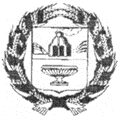 АДМИНИСТРАЦИЯ НОВОМОНОШКИНСКОГО СЕЛЬСОВЕТАЗАРИНСКОГО РАЙОНА АЛТАЙСКОГО КРАЯПОСТАНОВЛЕНИЕ27.01.2020					                                                                              № 1с. НовомоношкиноОб установлении стоимости услуг,предоставляемых согласногарантированному перечню услуг по погребению. 	В соответствии с пунктом 3 статьи 9 Федерального закона от 12.01.1996 №8-ФЗ «О погребении и похоронном деле» Администрация Новомоношкинского сельсовета,ПОСТАНАВЛЯЕТ:1. Установить с 01 февраля 2020 года стоимость услуг, предоставляемых согласно гарантированному перечню услуг по погребению, установленному пунктом 1 статьи 9 Федерального закона от 12.01.1996 №8-ФЗ «О погребении и похоронном деле», в размере 7043,59 рублей с учетом районного коэффициента.2. Настоящее постановление обнародовать в установленном законом порядке.3. Контроль за исполнением настоящего постановления оставляю за собой.Глава Администрации сельсовета                                                           А.С. Тымко